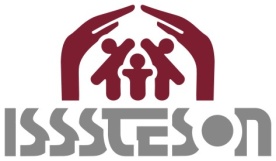 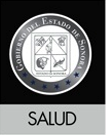 GOBIERNO DEL ESTADO DE SONORAINSTITUTO DE SEGURIDAD Y SERVICIOS SOCIALES DE LOS TRABAJADORES DEL ESTADO DE SONORA | Licitación Pública No. EA-926049950-N16-2015En cumplimiento a la normatividad estatal en materia de adquisiciones, arrendamientos y prestación de servicios, relacionados con bienes muebles, se convoca a las personas físicas o morales con capacidad técnica y económica a participar en la licitación de carácter nacional para la ADQUISICION DE MATERIAL DE LIMPIEZA Y LAVANDERIA de conformidad con lo siguiente:El resto de las partidas y las especificaciones técnicas se detallan en los Anexos No. 1 y No. 4, de las Bases de Licitación.Las bases se encuentran disponibles para su consulta en las siguientes páginas de Internet: https://compranet.funcionpublica.gob.mx y http://www.isssteson.gob.mxLa forma de pago para de las bases será únicamente en la Institución bancaria HSBC.La junta de aclaraciones y el acto de apertura de proposiciones se llevarán a cabo en la sala de Juntas de Dirección General de ISSSTESON, ubicada en Blvd. Hidalgo, No. 15, 2do. piso, colonia Centro, Hermosillo, Sonora.No se otorgaran Anticipos.Para la evaluación de las proposiciones el criterio de evaluación a utilizar será binario.Ninguna de las condiciones contenidas en las bases de licitación, así como en las proposiciones presentadas por los licitantes, podrá ser negociada.REQUISITOS QUE DEBERÁN CUBRIR LOS INTERESADOS PARA PODER QUEDAR INSCRITOS.a).- Capital contable mínimo requerido de $1,500,000.00 (Son Un millón quinientos mil pesos, 00/100, M.N.).b).- Acreditación de la personalidad jurídica; c).- Relación de pedidos y contratos; d).- Capacidad técnica; e).- Declaración escrita y bajo protesta de decir verdad de no encontrarse en ninguno de los supuestos del Artículo 33 de  de Adquisiciones, Arrendamientos y Prestación de Servicios Relacionados con Bienes Muebles de  Estatal. f).- Manifestación bajo protesta de decir verdad que al momento de la adjudicación se encontrará al corriente en sus obligaciones fiscales o bien amparado bajo convenio.g).- Recibo por la compra de bases. La descripción de cada uno de los requisitos señalados anteriormente se encuentran en las bases de la licitación, las cuales están a disposición de los interesados tal y como se señala en la presente convocatoria.Hermosillo, Sonora, a 07 de Abril de 2015C.P. RICARDO ESQUEDA PESQUEIRADIRECTOR GENERAL DEL INSTITUTO DE SEGURIDAD Y SERVICIOS SOCIALES DE LOS TRABAJADORES DE ESTADO DE SONORACosto de las basesPeríodo de InscripciónJunta de AclaracionesApertura de Proposiciones$1,000.00Del 07 al 22 de abril de 20159:00 a 14:00 Horas17 de abril de 2015a las 12:00 Horas23 de abril de 2015a las 10:00 HorasPartidaCódigoDescripciónPresentaciónCantidad1S/CPRELAVADOR,  EMULSIFICANTE,  DETERGENTE,  SUAVIZANTE,  NEUTRALIZANTE, CLORO  Y DEMAS INSUMOS PARA LAVAR  CON AGUA CALIENTE   62,010  KILOS DE ROPA LIVIANA Y  190,080  KILOS DE ROPA PESADA  ( CENTRO MEDICO DR. IGNACIO CHAVEZ)KILO252,090